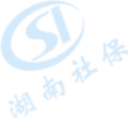 技能提升补贴明细公示表    序号姓名身份证号码证书编号补贴金额工作单位银行账号职业（工种）职业（工 种等级）1林子翔4304061993xxxx003X23360030264014921500佳兆业物业管理(深圳)有限 公司衡阳悦峰分公司6217975540014366413消防设施操作员中级2杨海清4304111982xxxx053X24360030264008621500广东铂美物业服务股份有限 公司衡阳分公司6214466731048270712消防设施操作员中级